ATTENTION Students:We’ve partnered with Verified Credentials, Inc. to help you supply the required qualifications for your program. To get started, carefully follow the instruction below:How it Works:
 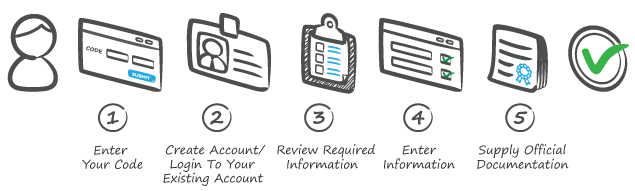 IMPORTANT – Use the CODE that matches your phase:NOTE: If you do not complete the Drug Screen within the allotted 30 day window after payment, you will be required to pay again for the service.GET STARTED NOW at:http://scholar.verifiedcredentials.com/marshall Marshall UniversityRN to BSN ProgramRequired Qualifications for Your ProgramTIME SENSITIVEDO NOT DELAYProgram Phase:Code:Background Check & Drug Screen - RN to BSN Program – Due by application deadline – For fall semester due by April 1 and for spring semester due by Oct 1.WXFGV-93486Additional Requirements due after Admission  - RN to BSN Program PRYTM-79764For Best Results - Use a laptop or desktop computer to complete this process.  